ХАНТЫ-МАНСИЙСКИЙ АВТОНОМНЫЙ ОКРУГ-ЮГРАХАНТЫ-МАНСИЙСКИЙ РАЙОНМУНИЦИПАЛЬНОЕ ОБРАЗОВАНИЕАДМИНИСТРАЦИЯ СЕЛЬСКОГО ПОСЕЛЕНИЯ СЕЛИЯРОВО _____________________________________________________________________________628506 с. Селиярово                                                                 e-mail: slr@hmrn.ruул. Братьев Фирсовых 24 «А»                                     тел. 377-440, факс 377-441от  [Дата документа]	исх. № [Номер документа]КОМУУважаемый!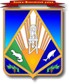 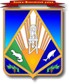 Главасельского поселения ДОКУМЕНТ ПОДПИСАНЭЛЕКТРОННОЙ ПОДПИСЬЮСертификат  [Номер сертификата 1]Владелец [Владелец сертификата 1]Действителен с [ДатаС 1] по [ДатаПо 1]А.А Юдин